                Утверждаю:  _____________          Директор МУ ДО «ДТДиМ»                      Митрофанова В.Н.                      «8 » ноября      2023г.ПОЛОЖЕНИЕо проведении Открытой  интеллектуальной викторины«Вприпрыжку по родному краю»1. Общие положения1.1. Викторина проводится в соответствии с Планом  мероприятий  и посвящена истории города Вологды. 1.2. Настоящее положение определяет порядок организации и проведения Открытой городской интеллектуальной  викторины «Вприпрыжку по родному краю» и условия участия в нем.1.3. Организатором  викторины  является МУ ДО «Дворец творчества детей и молодежи».Адрес: ул. Ленинградская, д. 5; телефон: 72-75-87 – Меликян Людмила Николаевна.2. Цели и задачи2.1. Цель: развития познавательного интереса обучающихся к краеведению.Задачи игры:— расширение знаний об истории г. Вологды;- привлечение к чтению краеведческой литературы; — воспитание бережного отношения к памятникам истории и культуры  вологодского края;— развитие исследовательских навыков, умения систематизировать и обрабатывать информацию. 3. Участники3.1. Участниками викторины являются обучающихся 6 - 8 классов образовательных учреждений г. Вологды.3.2. Викторина проводится заочно. Для участия необходимо отправить заявку и работу до 22 ноября  2023 года по электронной почте: dvorec35@yandex.ru (Приложение 1).4. Сроки и порядок проведения4.1.  Викторина проходит с 8 ноября по 5 декабря 2023 года.4.2. До 22 ноября принимаются заявки и работы. С 23 по 30 ноября работает жюри.5. Подведение итогов и награждение победителей6.1. Победителем викторины становится обучающийся, набравший наибольшее количество баллов.6.2. Победители, призеры и участники награждаются грамотами, которые будут размещены в группе вконтакте Дворца творчества детей и молодежи в течение месяца после опубликования результатов викторины на сайте МУ ДО «Дворец творчества детей и молодежи». Приложение № 1Заявка на участиев Открытой интеллектуальной викторине «Вприпрыжку по родному краю»Образовательное учреждение:Педагог:Контактный телефон:Приложение 2Задание 1: «Улицы Вологды»Расшифруйте с помощью цифрового алфавита старые названия улиц города и напишите, как сейчас они называются. Например, а – 1, б – 2, в итоге: была зашифрована  улица Калашная. В ответе надо написать только современное название – это улица Гоголя. За каждый правильный ответ – 1 балл.12  10  18  10  13  13  16  3  19  12  1  3317  6  20  6  18  2  21  18  4  19  12  1  3322  18  16  13  16  3  19  12  1  3312  13  6  15  16  3  1  3314  16  19  12  16  3  19  12  1  3318  16  27  6  15  19  12  1  33Задание 2: «Архитектура Вологды»Определите по старой фотографии, что это за здание и соотнесите с его предназначением.  Например, 1 – д. За каждый правильный ответ – 1 балл.Задание 3: «Знаменитые вологжане»Определить по фотографии кому (Ф.И.О. знаменитого вологжанина) и  где (адрес) установлен памятник. За каждый правильный ответ – 2 балла.Задание 3: «Вологодские поэты»Выберите по строчкам стихи, принадлежащие перу только вологодских поэтов. Запишите  их Ф.И.О. в строке таблицы под номерами. За каждый правильный ответ – 2 балла.Задание 5: «Вологодская утварь»Соотнесите с помощью цифр изображение предмета с его названием. За каждый правильный ответ – 1 балл.1 -                        2 -                  3 -                  4 -                       5 – №Ф.И.О. участникаОбразовательное учреждение (школа, класс)Дата рождения(полностью)Номер сертификата по ПФДО(по доп. образованию)Адрес электронной почты1.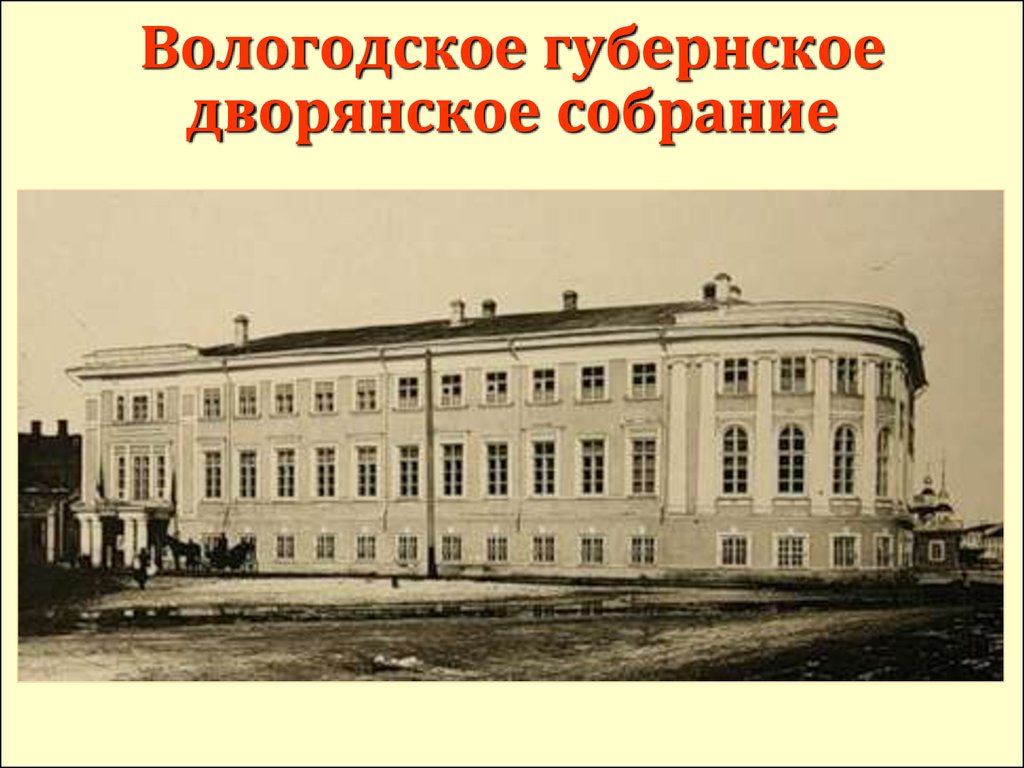 А. Гостиница «Золотой якорь»2.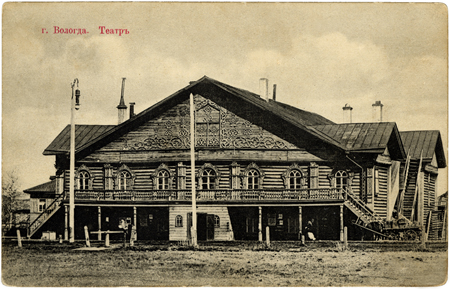 Б. Вологодское  Дворянское собрание3.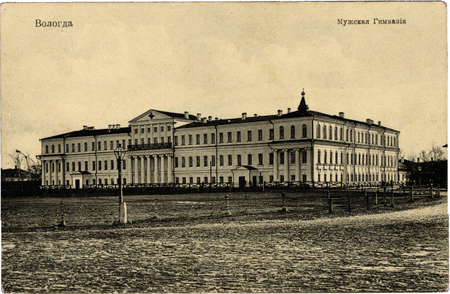 В. Дом искусств4.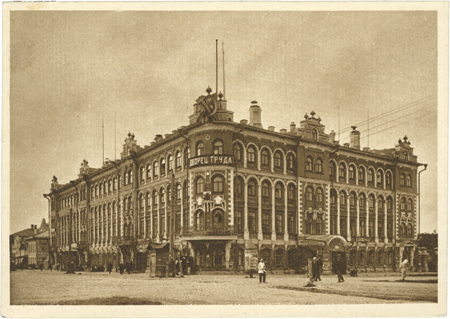 Г. Вологодская губернская мужская гимназия5.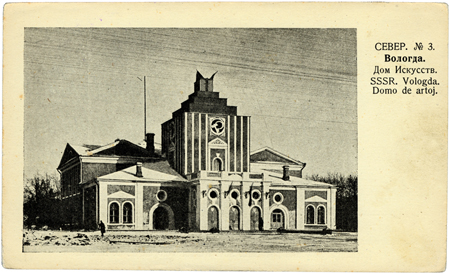 Д. Вологодский городской театр№ п/пФото памятникаадресФ.И.О., кому установлен 1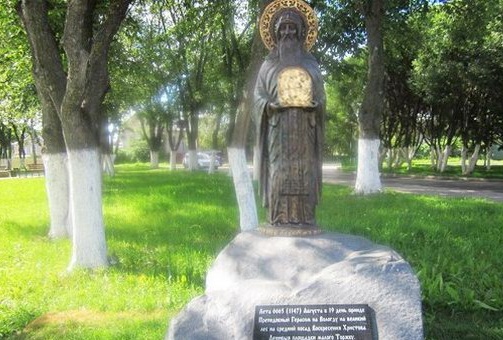 2.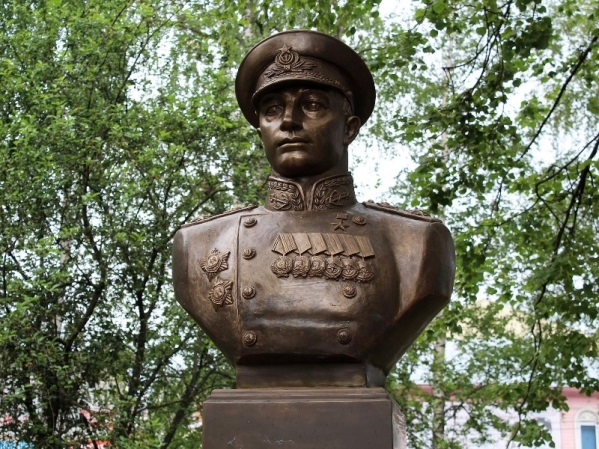 3.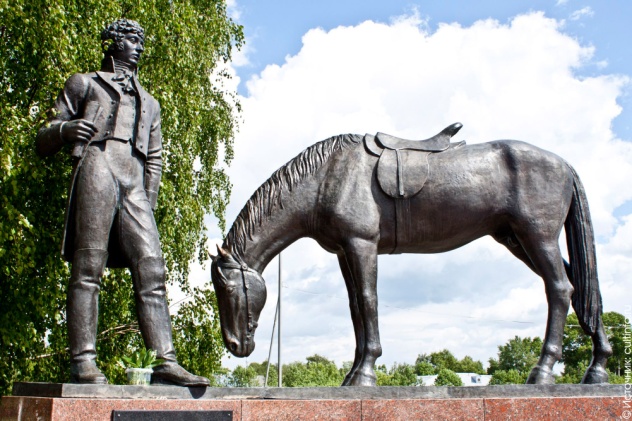 4.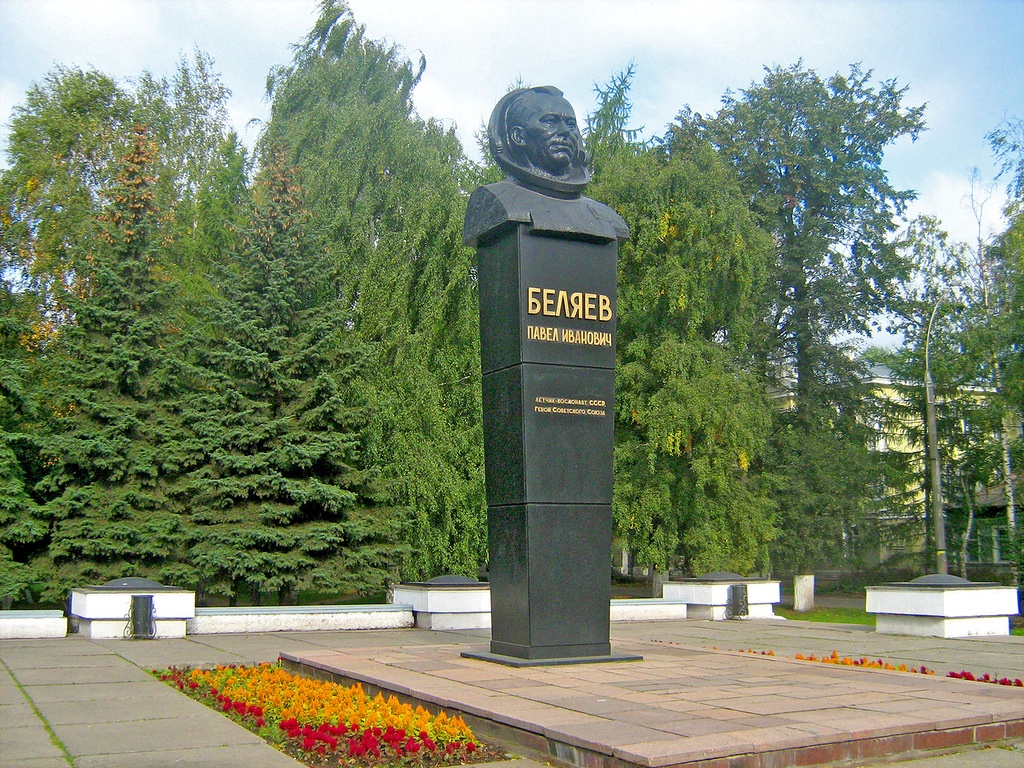 5.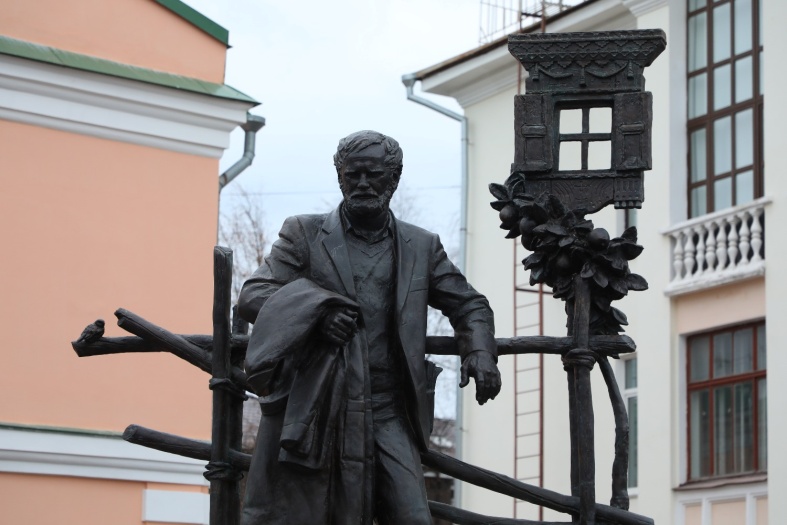 6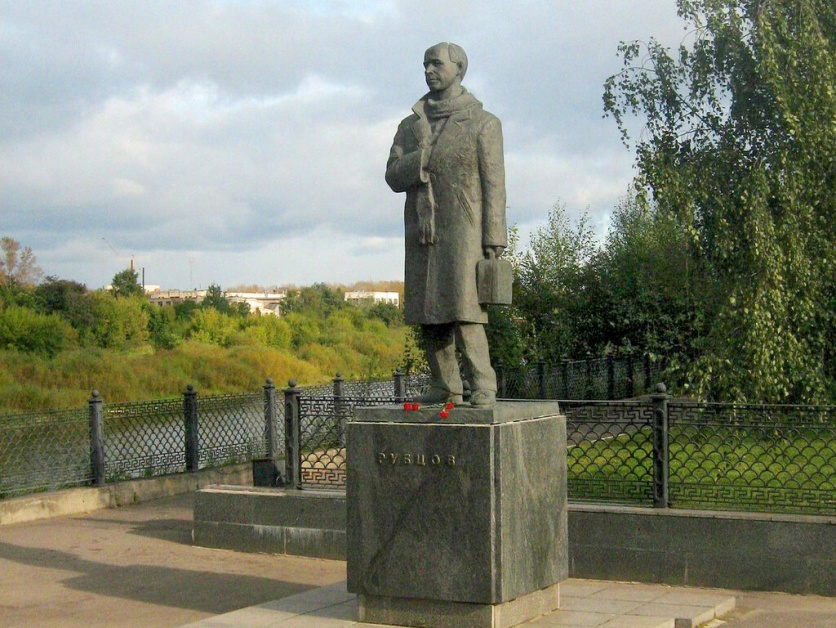 7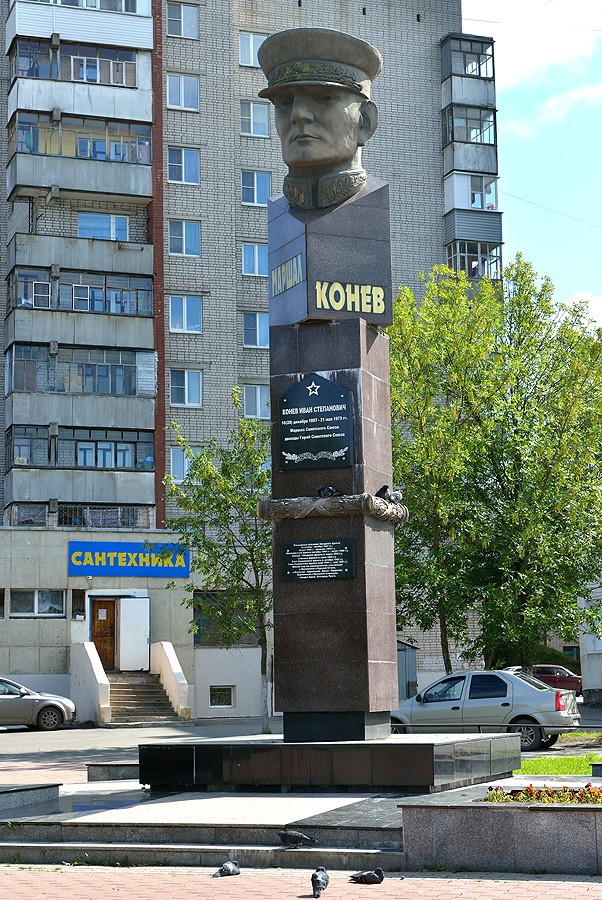 № п/пСтрочки стихаФ.И.О. поэта1Рос мальчишка далеко не неженкой!Но чего ни встретишь в царстве сонном!И приснились раз ему подснежники –Синие бубенчики со звоном.Будто бы бежал он к ним сугробами,Силою неведомой влекомый,Листьями какими-то особыми,Запахом, до радости знакомым.2Унылая пора! Очей очарованье!
Приятна мне твоя прощальная краса —
Люблю я пышное природы увяданье,
В багрец и в золото одетые леса,
В их сенях ветра шум и свежее дыханье,
И мглой волнистою покрыты небеса,
И редкий солнца луч, и первые морозы,
И отдаленные седой зимы угрозы.3Как счастье медленно приходит, Как скоро прочь от нас летит! Блажен, за ним кто не бежит, Но сам в себе его находит!4А мы, то вспомним о Вчера,
То Завтра ждать хотим…
Но у небес своя игра…
Семь правил и причин.5Что ты рано в гости,
Осень, к нам пришла?
Еще просит сердце
Света и тепла!..6Из крохотных мгновений соткан дождь.Течет с небес вода обыкновенная.И ты, порой, почти полжизни ждешь,когда оно придет, твое мгновение.7В горнице моей светло.
Это от ночной звезды.
Матушка возьмет ведро,
Молча принесет воды…8Вот моя деревня; Вот мой дом родной; Вот качусь я в санках По горе крутой; 9Деревня – сон бревенчатый, дубленый,Овинный город, празелень иконы,Колядный вечер, вьюжный и каленый.Деревня – жатва в косах и поняве10Форель всегда клюёт с разбегу На каменистой быстрине. Лещ апатичный любит негу: Клюёт лениво в полусне.11Каждый рыбак сидит на своём сундуке.
Каждый рыбак похож на замёрзшую глыбу.
Каждый рыбак держит в своей руке
удочку. Или радугу. Или рыбу.12Не запрещай себе мечтать –
Пусть не в цветном, пусть в чёрно-белом;
Пусть ты открыт ветрам и стрелам –
Сними замок, сорви печать!13Березы желтою резьбой
Блестят в лазури голубой,
Как вышки, елочки темнеют,
А между кленами синеют14Вот она, моя берёзка детства,
Вот мои луга, река и лес…
Век смотри – и всё не наглядеться,
Век живи – и всё не надоест.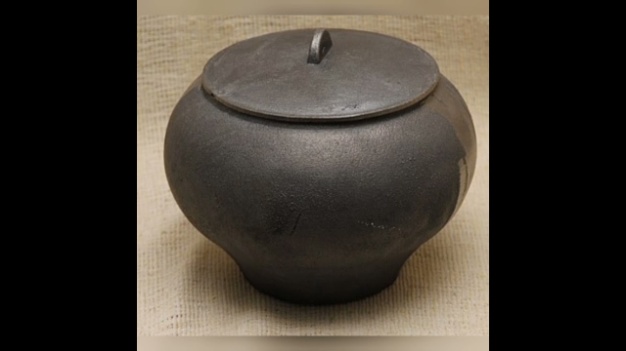 1.ухват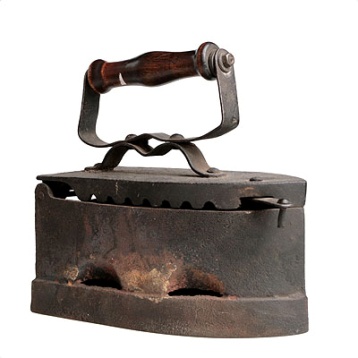 2.лохань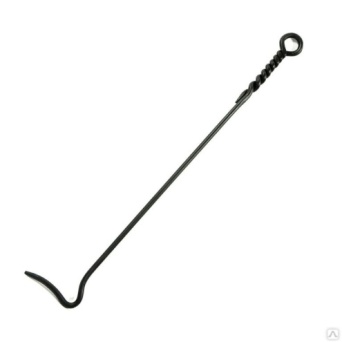 3.чугунок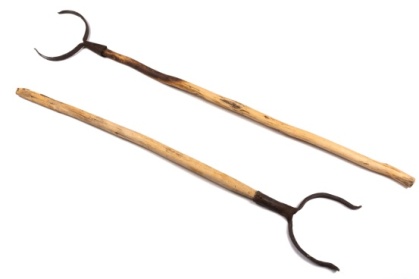 4.кочерга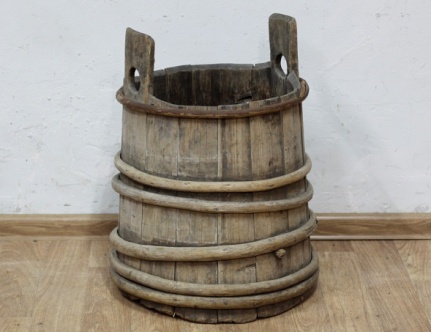 5.утюг